Муниципальное дошкольное образовательное бюджетное учреждение «Центр развития ребёнка – детский сад № 26 «Росинка» Арсеньевского городского округа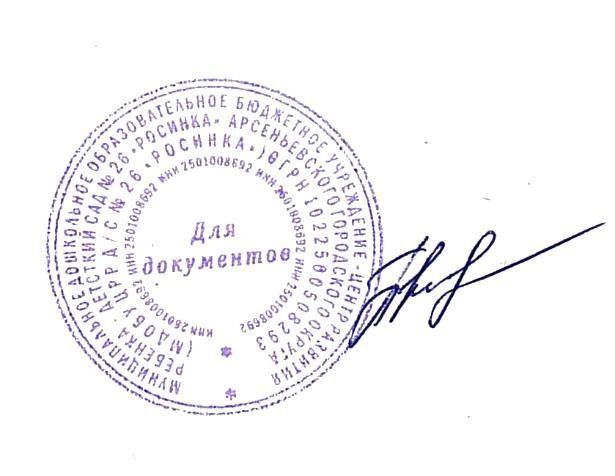 Программа сотрудничества с семьями воспитанников «Вместе» Срок реализации программы: 2 учебных года (2023-2025)г. АрсеньевСодержание программыЦелевой разделПояснительная запискаВзаимодействие педагогов с родителями воспитанников в рамках дошкольного образовательного учреждения всегда было и остаётся актуальным, так как на развитие ребёнка оказывают влияние оба социальных института – семья и образовательное учреждение, которое посещает ребёнок. В действующих на сегодняшний день нормативных документах Министерства образования и науки мы чётко видим одно из поставленных перед нами направлений в педагогической деятельности – это более полное использование потенциала семьи в воспитании детей.В основе разработанной нами программы по работе с родителями лежит признание приоритета семейного воспитания, что требует иных взаимоотношений семьи и детского сада, а именно – сотрудничества, взаимодействия и доверительности. Задача детского сада «повернуться» лицом к семье, оказать ей педагогическую помощь, наладить сотрудничество для обеспечения единых подходов в воспитании ребенка. Эффективно организованное сотрудничество может дать импульс построения взаимодействия с семьёй на качественно новой основе, предполагающей не просто совместное участие в воспитании ребёнка, но и осознание общих целей, доверительное отношение и стремление к взаимопониманию. Вышесказанным обусловлена актуальность данной программы.Цель программы является выстраивание стратегии сотрудничества между педагогами и родителями, выработка единого взгляда семьи и ДОУ на сущность процессов воспитания и образования с целью создания оптимальных условий для развития личности ребенка. Задачи:обеспечить единство воспитательных воздействий ДОУ и семьи;способствовать просвещению родителей воспитанников (педагогические, психологические и правовые аспекты);знакомить родителей с эффективными методами и приемами воспитания детей, оказывать практическую помощь семье;приобщать родителей к активному участию в воспитательно- образовательном процессе и обогащению развивающей предметно- пространственной среды через внедрение нетрадиционных форм работы с семьей.привлекать родителей к передаче положительного опыта семейного воспитания;создавать атмосферу взаимопонимания, общности интересов, эмоционального комфорта.Ожидаемые результаты реализации программыВыбор определения критериев результативности исходит из цели и задач программы. Таким образом, ожидаемыми результатами программы являются:создана прочная система взаимодействия ДОУ с семьей, установлено единство с педагогами ДОУ в воспитании, обучении и развитии детей;сформированы психолого-педагогическая культура родителей, теоретические знания и практические умения по вопросам воспитания обучения и развития детей;сформирована активная позиции родителей как субъектов воспитательно- образовательного процесса; развит интерес и желание участвовать в образовательном процессе ДОУ;родители транслируют собственный положительный опыт семейного воспитания;улучшен микроклимат внутри дошкольного коллектива, способствующий оптимизации воспитательно-образовательного процесса.Содержательный разделОбщая характеристика программыРеализация программы рассчитана на 2 года. Содержание программы реализуется через перспективное планирование, место реализации программы – дошкольные группы. Основными исполнителями реализации программы являются воспитатели групп ДОУ. Также её участниками являются воспитанники и их родители, администрация ДОУ и специалисты ДОУ.Для реализации программы нет необходимости привлекать дополнительные кадровые и материально-технические ресурсы. Технологичность программы даёт возможность реализовывать ее в любом дошкольном образовательном учреждении. Данная программа открыта к изменениям и дополнениям.Основные формы и направления работы по реализации программыНаправления работы по вовлечению родителей в совместную деятельность с ДОУ:Информационно – аналитическоеЦель: изучение семьи ребенка, её статуса и потенциала; особенностей детско- родительских отношений, образовательных потребностей родителей; установление тесного контакта с ними для согласования воспитательного воздействия на ребенка.ПознавательноеЦель: обогащение родителей знаниями в вопросах воспитания и развития детей дошкольного возраста, обучение родителей методам и приемам взаимодействия с ребенком, повышение педагогической компетентности.Наглядно – информационноеЦель: информирование родителей о работе группы, предстоящей деятельности детей, о результатах работы; педагогическое просвещение родителей.Организационно-методическое (досуговое)Цель: способствовать вовлечению родителей в педагогический процесс, развитие их творческой инициативы.В основу программы положена модель взаимодействия воспитателя с семьей.Содержание работы с родителями реализуется через разнообразные формы.Таблица 1Основные формы работы с родителями при реализации программыЭтапы реализации программыОрганизация и проведение мероприятий по программе осуществляется в три этапа:Первый этап – подготовительный (организационный), 1 месяцЦелью данного этапа является определение целей и форм взаимодействия между субъектами процесса; создание условий и подбор средств, ресурсов для эффективной реализации программы.На данном этапе:изучается методическая литература по теме;планируется и подбирается тематика мероприятий с детьми и родителями на основе анкетирования;разрабатываются конспекты мероприятий, индивидуальных консультаций на актуальную тематику;подбираются видеоматериалы, презентации, фотоматериалы;изготавливаются наглядный и раздаточный материалы информационно - просветительской направленности (памятки, буклеты).Второй этап – основной (практический), 9 месяцевЕго цель – реализация программ сотрудничества между всеми участниками образовательного процесса.Третий этап – заключительный , 2 месяцаЦель – подведение итогов социального партнерства, определение эффективности реализации программы посредством анализа; планирование и корректирование плана мероприятий на следующий год с учетом выявленных проблем и пожеланий участников.Перспективное планирование работы с родителямиПерспективный план работы с родителями в старшей группе (2023-2024 учебный год)Перспективный план работы с родителями в подготовительной группе (2024-2025 учебный год)II. Система диагностики достижения планируемых результатов освоения программыИзучение   результатов   взаимодействия   ДОУ   и    семьи,    выявление проблем, поиск путей их решения так же совместно силами ДОУ и родителей - все подчинено одной цели - гармоничного развития ребенка через развитие семьи в целом.Система диагностики результативности программы предполагает изучение психолого-педагогической компетентности родителей, а также активности родителей в мероприятиях ДОУ и группы, в том числе и в пропаганде собственного положительного опыта семейного воспитания.1.	Изучение педагогической компетентности родителей в вопросах воспитания, образования и развития дошкольников.Методы изучения: анкеты, индивидуальные беседы, наблюдения. Анкета для родителей № 1 Цель: изучить отношение родителей к источникам информации для понимания их эффективности.Уважаемые, родители, просим Вас ответить на вопрос и отметить галочками:- На основании каких знаний вы воспитываете ребенка:слушаете передачи по телевидению;на основе устных рекомендаций педагогов;читаете информационные стенды детского сада;черпаете опыт у ближайших знакомых;используете жизненный опыт своей семьи;читаете педагогическую литературу из домашней библиотечки;используете интернет - ресурсы.Анкета для родителей №2 Цель: изучение детско-родительских отношений и организации общения с ребёнком в семьеУважаемые, родители, просим Вас ответить на вопрос и подчеркнуть:Считаете ли вы, что у вас с ребенком существует взаимопонимание (да, нет, иногда)?Советуется ли с вами ребенок по личным вопросам (да, нет, иногда)?Участвует ли ребенок в подготовке к семейным праздникам (да, нет, иногда)?Бываете ли вы вместе в театрах, музеях, на выставках и концертах (да, нет, иногда)?Делится ли с вами ребенок своими впечатлениями (да, нет, иногда)?Организуете ли Вы совместные прогулки, выезды на природу (да, нет, иногда)?Проводите ли вы отпуск вместе с ребенком (да, нет, иногда)?Какие домашние обязанности выполняет ваш ребенок?Поощряете ли вы попытки ребенка оказать вам помощь в домашнем труде, если он еще не очень хорошо может это сделать?Чем вы занимаетесь вместе с ребенком дома?Знакомите ли вы ребенка со своим трудом? Может ли он назвать место вашей работы, профессию, коротко рассказать о том, чем вы занимаетесь на работе?Налажена ли в вашей семье согласованность всех её членов в системе воспитательных воздействий к ребёнку?Анкета для родителей №3Цель: оценка взаимодействия дошкольного учреждения с семьей.Уважаемые, родители, для налаживания более тесных отношений между ДОУ и семьями воспитанников, просим Вас ответить на предложенные вопросы:Как Вы оцениваете деятельность детского сада в целом по организации взаимодействия с семьей?Имеются ли у Вас представления о содержании воспитания, образования детей в детском саду?Как Вы оцениваете деятельность воспитателей Вашей группы по организации взаимодействия детского сада с семьей?По каким вопросам Вы обращаетесь к воспитателям?По каким вопросам воспитатели обращаются к Вам?Какую помощь Вы хотели бы получить от воспитателей?Ваши предложения по эффективности взаимодействия детского сада семьей.Педагог группы анализирует ответы родителей, осуществляет количественный и качественный анализ и в % выражении заносит в таблицу 2.1- 3 показатели: по результатам анкеты №1, и наблюдений; 4- 6 показатели: по результатам анкеты №3, и наблюдений;7 - 8 показатели: по результатам анкеты №2;9, 10, 11 показатели по результатам наблюдений и индивидуальных бесед.Таблица 2Оценка психолого-педагогической компетентности родителей2. Выявление активности родителей в мероприятиях ДОУ и группы, и участие в пропаганде собственного положительного опыта семейного воспитанияМетоды изучения: изучение протоколов родительских собраний, наблюдение и фиксация участников проектов, праздничных досугов, семинаров, мастер-классов и т.д.Педагог группы анализирует ответы родителей, осуществляет количественный анализ и в % выражении заносит в таблицу 3.Таблица 3 Оценка активности родителей в мероприятиях ДОУ, в пропаганде собственногоположительного опыта семейного воспитанияДиагностика результативности программы проводится ежегодно в начале учебного года (сентябрь) и в конце (май). Данные заносятся в таблицу 2,3 , что поможет в осуществлении сравнительного анализа. Низким уровнем результативности программы будет считаться, если рост показателей ниже 10%, средним – от 10 до 20% , высоким уровнем результативности реализации программы будет считаться, если наблюдается рост показателей не менее чем на 20% ежегодно.Методическое обеспечение программыЗаконодательно-нормативное обеспечение программы:Федеральный закон «Об образовании в Российской Федерации» от 29 декабря 2012 г. № 273-ФЗ.Приказ Министерства образования и науки РФ от 17 октября 2013 г. № 1155 "Об утверждении федерального государственного образовательного стандарта дошкольного образования».Санитарные правила СП 2.4.3648-20 «Санитарно-эпидемиологические требования к организациям воспитания и обучения, отдыха и оздоровления детей   и   молодежи» (Постановление Главного государственного санитарного врача РФ от 28.09.2020 № 28 «Об утверждении санитарных правил»).Устав МДОБУ ЦРР д/с № 26 «Росинка»Список используемой литературы:Гладких Л.П. Мамина школа: программа для детских садов, семейных гостиных и семейных клубов.- М.: ТЦ Сфера, 2007. – 96 с.Доронова Т.Н.	Взаимодействие дошкольного учреждения с родителями.Пособие для работников дошкольных образовательных учреждений.– М., 2002. - 120 с.Зверева О.Л., Кротова Т.В. Родительские собрания в ДОУ: Методическое пособие. - М.: АРКТИ, 2003. – 128 с.Майер А.А., Давыдова О.И., Воронина И.В. 55 идей для вовлечения родителей в жизнь детского сада. – М.: ТЦ Сфера, 2011. – 128 с. (Приложение к журналу «Управление ДОУ»).Осипова Л.Е.   Работа   детского   сада   с   семьёй.   /   Л.Е.   Осипова.–   М.:«Издательство Скрипторий». 2008. – 72 с.Солодянкина,	О.В.	Сотрудничество	дошкольного	учреждения	с	семьёй./ О.В.Солодянкина. - М.: АРКТИ, 2004. - 80сШакурова М.В. Программа, содержание, мониторинг по работе с семьей. Целевая программа «Семья»/Социальная педагогика. - 2006 № 1.- С.87-98ПРИНЯТО:Педагогическим советом МДОБУ ЦРР д/с № 26 «Росинка»№ 4 «30» августа 2023 г.УТВЕЖДАЮ:Заведующий МДОБУ ЦРР д/с № 26 «Росинка»_____________Т.С. Пиковая«30» августа 2023 г.1.Целевой раздел1.1.Пояснительная записка1.2.Принципы реализации программы1.3.Ожидаемые результаты реализации программы2.Содержательный раздел2.1.Общая характеристика программы2.2.Основные формы и направления работы по реализации программы2.3.Этапы реализации программы2.4.Перспективное планирование работы с родителями3.Система диагностики достижения планируемых результатов освоения программы4.Методическое обеспечение программы4.1.Законодательно-нормативное обеспечение программы4.2.Список используемой литературыФормы работы сродителямиТрадиционные формыНетрадиционные формыИнформационно- аналитическиеАнкетированиеБеседа НаблюдениеСоциологический	срез, опрос.ПознавательныеРодительское собрание Консультация Тематическая беседа Круглый столСеминар-практикум ТренингПедагогическая гостиная Проектная деятельность Мастер-классТворческая мастерскаяНаглядно- информационныеПапка-передвижка Информационный стенд Выставка детских работ ФотовыставкаБрошюра, памятка, буклетСайт детского сада День открытых дверейОткрытый просмотр занятийПрезентация ВидеороликВыставка семейных газети плакатовДосуговыеСовместный	праздник, развлечение, утренникУчастие в конкурсах различного уровня, акциях, проектах Совместная прогулка,экскурсияМесяцМероприятияЦелиСентябрьРодительское	собрание:«Возрастные особенности детей старшего дошкольного возраста, задачи воспитания и обучения на новый учебный год»Анкетирование      родителей:«Какой вы родитель?»- Смотр-конкурс поделок из природного материалаПознакомить родителей с требованиями программы воспитания и обучения в детском саду детей.Педагогическое просвещение родителей.Привлечь родителей к совместному творчеству с детьми.ОктябрьКонсультация «Грипп. Меры профилактики. Симптомы данного заболевания»Осенний праздник для детейПедагогическое просвещение родителей.Способствовать вовлечению   родителей		в педагогический	процесс,	активизация	ихи родителейучастия в жизнедеятельности дошкольников.НоябрьКоллаж	ко	Дню	матери«Мама-главное слово»Консультация «Как провести выходной день с ребёнком?»Демонстрировать		уважительное отношение детского	сада	к		семейным	ценностям.Воспитывать любовь к матери. Способствовать	проведению	полезного семейного досуга..ДекабрьПапка-передвижка«Лексическая	тема	«Зима». Домашнее задание»Консультация	«Безопасный Новый год»Новогодний утренникКонкурс на лучшее украшение группы к Новому годуРаспространять педагогических знаний средиродителей, способствовать речевому развитию детей.Способствовать	вовлечению	родителей	в педагогический процесс.Побуждать родителей активно участвовать в жизни группы.ЯнварьКонсультация	«Зимние забавы. Активный отдых в семье».Конкурс снежных построек на участкеДать     практические      рекомендации      поукреплению здоровья детей.Формировать у родителей представление о здоровом образе жизни, привить навыки осознанного	выполнения	правил здоровьесбережения и ответственного отношения, как к собственному здоровью, так и здоровью своих детей.ФевральРодительское	собрание:«Особенности	речевого развития у детей старшего возраста.Видеоролик «Ах, как весело зимой»Стендовая	информация«Речевые игры с ребёнком по дороге из детского сада»Анкетирование «Какова роль отца в семье?»Повышать	педагогическую	культуру родителей по вопросам речевого развитиядошкольников.Практическая помощь родителям.Выявить роль отца в семейном воспитании.Формировать понимание роли отца в воспитании ребенка. Формирование атмосферы общности интересов детей, родителей и коллектива сада.МартВыставка	детских	работ«Портрет моей мамы»Праздник,	посвященный	8 мартаУкреплять взаимодействие семьи и детскогосада, воспитание любви и уважения детей к маме.Показывать достижения детей в художественно-эстетической деятельности. Способствовать вовлечению родителей впедагогический процесс.АпрельКонсультация для родителей«Как организовать предметно- развивающую среду в семье».Конкурс совместного детско- родительского творчества на тему «Космос»Содействовать	созданию	единого воспитательного пространства в семье идетском саду.Продолжать   внедрять   в   практику семейного воспитания форм и методов работы по творческому взаимодействию взрослого с ребенком.Открытый	показ образовательной деятельностиСпособствовать взаимодействию педагогов иродителей	с	целью	совершенствования педагогического процессаСодействовать	вовлечению	родителей	в педагогический процесс, показать результатыработы с детьми.МайИтоговое	родительскоесобрание по теме: «Вот и стали мы на год взрослее» с просмотром презентацииПапка-передвижка «День Победы: что и как рассказать ребёнкуБеседы	сродителями «Дисциплина на улице – залог безопасности»Педагогическая диагностика эффективности программы (анкетирование, наблюдение)Укреплять	взаимодействие	педагогов	иродителей,	распространять	педагогические знания среди родителей.Просвещать родителей в вопросах воспитания, образования и развития детей.Способствовать			единым	воспитательным воздействиям		родителей			и	педагогов, направленных безопасное поведение детей Качественный	и			количественный	анализ результативности		освоения		программы	по работе с родителями.МесяцМероприятияЦелиСентябрьАнкетирование      родителей«Что вы ждёте от детского сада в новом учебном году?»Опрос родителей на тему «Об организации дополнительных платных образовательных услуг в ДОО»Выявить	уровень	заинтересованности родителей в воспитании и обучении детей.Выявить запросов, интересы и пожелания при организации образов.ОктябрьПамятка «Вакцинация детей»Консультация «Формирование у детей бережного отношения к животным»Осенний праздник для детей и родителейСпособствовать	развитию	педагогической культуры родителей.Способствовать   вовлечению   родителей		в педагогический	процесс,	активизация	их участия в жизнедеятельности дошкольников. Показывать родителям результаты совместной воспитательно-образовательнойдеятельности..НоябрьСтенгазета ко   Дню   матери«Ах, какая мамочка!»Выпуск	буклета«Занимательные опыты и эксперименты	для дошкольников»Санбюлетень	«Укрепляемиммунитет», «Профилактика простудных заболеваний»Воспитывать любовь и уважение к матери. Педагогическое просвещение родителей.Вооружить родителей информацией с целью сохранения и укрепления здоровья детей.ДекабрьНовогодний утренникСоздавать	условия	для	организацииПривлечение   родителей    кпраздничному украшению группы «К нам шагает Новый год»совместной деятельности родителей и детей.Способствовать	вовлечению	родителей	в педагогический процесс.Побуждать родителей активно участвовать вжизни группы.ЯнварьСмотр-конкурс	снежныхпостроек на участкеТеатрализованное представление для родителейФормировать практические навыки, направленные на развитие коммуникативных способностей детей и родителей.Повышать педагогическую культуру родителей.Содействовать	укреплению	связей	между родителями, детьми и детским садом.Показывать родителям результаты совместной воспитательно-образовательной	работы	сдетьми.ФевральФотоколлаж «Зимние забавы»Буклет «Рекомендации и практические	приёмы развития памяти и вниманиядошкольников»Знакомить родителей с жизнью детей в детскомсаду.Оказывать теоретическую и практическую помощь семье в вопросах развития и обучения детей.МартМастер-класс для родителей«Герб моей семьи»Выставка совместных детско- родительских работ «Герб моей семьи»Укрепление взаимодействия семьи и детского сада. Создать возможность выразить любовь и нежное отношение детей к своим мамам.Укреплять взаимодействие детского сада и семьи. Побуждать детей и родителей к совместному творчеству. Способствовать укреплению семейных уз.АпрельСтендовая информация «Ю.А. Гагарин – первый космонавт»Совместный	детско-родительский	досуг«Путешествие в космос»Повышать педагогическую культуру родителей.Совершенствовать уровень включенности родителей в педагогический процесс. Сплочение родителей и детей.МайИтоговое	родительскоесобрание по теме: «Наши успехи и достижения. До свидания, детский сад!» с просмотром презентацииВыпускной бал «До свидания детский сад»Педагогическая диагностика эффективности программы (анкетирование, наблюдение)Укреплять    взаимодействие    педагогов     иродителей, распространять педагогические знания среди родителей. Демонстрировать достижения детей.Создать условия для проявления творческого потенциала родителей в оформлении зелёного ландшафта для детей.Создать обстановку радости для детей и гордости для родителей от того, что дети уже совсем самостоятельные, многое знают и готовы пойти учиться в школуКачественный и количественный анализ результативности освоения программы поработе с родителями.№ п/пПоказателиРезультатыдиагностики на начало годаРезультатыдиагностики на конец года1.Позитивное отношение родителей к источникаминформации, предоставляемых детским садом2.Наличие в семье педагогической литературы,использование интернет - ресурсов3.Не испытывают затруднения в общении с педагогом4.Имеют представления о содержании воспитания,образования детей в детском саду5.Положительно оценивают взаимодействиядошкольного учреждения с семьей6.Активность по внесению предложений поповышению эффективности взаимодействия детского сада с семьей7Согласованность всех членов семьи в системевоспитательных воздействий к ребёнку8.Комфортные, гармоничные детско-родительские отношения в семье; высокая степень вовлеченностиродителя и ребёнка9.Самостоятельно замечают, адекватно оценивают и проявляют озабоченность в решении коррекцииимеющейся проблемы развития ребёнка10.В общении с педагогами чувствуют себяединомышленниками, сотрудниками, понимающими друг друга.11.Проявление интереса к жизни ребенка в условияхдетского сада№ п/пПоказателиРезультатыдиагностики на начало годаРезультатыдиагностики на конец года1.Посещение родительских собраний2.Родители, выполняющие рекомендации,советы педагогов ДОУ3.Посещение родителями детскихмероприятий, недели открытых дверей4.Оказание помощи в оформлении, оборудования групповой комнаты,участка ДОУ, в подготовке к праздникам5.Участие в пропаганде собственногоположительного опыта семейного воспитания